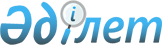 Солтүстік Қазақстан облысы Ғабит Мүсірепов атындағы аудан мәслихатының 2018 жылғы 5 ақпандағы № 19-3 "Жер салығының базалық салық мөлшерлемелерін түзету туралы" шешіміне өзгерістер енгізу туралыСолтүстік Қазақстан облысы Ғабит Мүсірепов атындағы ауданы мәслихатының 2020 жылғы 17 наурыздағы № 57-5 шешімі. Солтүстік Қазақстан облысының Әділет департаментінде 2020 жылғы 19 наурызда № 6103 болып тіркелді
      Қазақстан Республикасының 2001 жылғы 23 қантардағы "Қазақстан Республикасындағы жергілікті мемлекеттік басқару және өзін-өзі басқару туралы" Заңының 7-бабына, Қазақстан Республикасының 2016 жылғы 6 сәуірдегі "Құқықтық актілер туралы" Заңының 26-бабына сәйкес Солтүстік Қазақстан облысы Ғабит Мүсірепов атындағы ауданының мәслихаты ШЕШІМ ҚАБЫЛДАДЫ:
      1. Солтүстік Қазақстан облысы Ғабит Мүсірепов атындағы аудан мәслихатының 2018 жылғы 5 ақпандағы № 19-3 "Жер салығының базалық салық мөлшерлемелерін түзету туралы" шешіміне (Қазақстан Республикасының нормативтік құқықтық актілерін электрондық түрдегі эталондық бақылау банкінде 2018 жылғы 2 наурызда жарияланды, Нормативтік құқықтық актілерді мемлекеттік тіркеу тізілімінде № 4575 болып тіркелді) келесі өзгерістер енгізілсін:
      көрсетілген шешімнің кіріспесі жаңа редакцияда жазылсын:
       "Қазақстан Республикасының 2017 жылғы 25 желтоқсандағы "Салық және бюджетке төленетін басқа да міндетті төлемдер туралы" (Салық Кодексі) Кодексінің (бұдан әрі - Кодекс) 509-бабының 5-тармағына, 510-бабының 1-тармағына сәйкес Солтүстік Қазақстан облысы Ғабит Мүсірепов атындағы ауданының мәслихаты ШЕШІМ ҚАБЫЛДАДЫ:"
      көрсетілген шешімнің 2-тармағы алып тасталсын.
      2. Осы шешім алғашқы ресми жарияланған күнінен кейін күнтізбелік он күн өткен соң қолданысқа енгізіледі және 2020 жылғы 1 қаңтардан бастап туындаған құқықтық қатынастарға таралады.
					© 2012. Қазақстан Республикасы Әділет министрлігінің «Қазақстан Республикасының Заңнама және құқықтық ақпарат институты» ШЖҚ РМК
				
      Солтүстік Қазақстан облысы 
Ғабит Мүсірепов атындағы 
ауданы мәслихатының 
сессиясының төрағасы 

М.Абуова

      Солтүстік Қазақстан облысы 
Ғабит Мүсірепов атындағы 
ауданы мәслихатының 
хатшысы 

Е.Адильбеков
